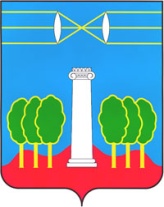 АДМИНИСТРАЦИЯГОРОДСКОГО ОКРУГА КРАСНОГОРСКМОСКОВСКОЙ ОБЛАСТИПОСТАНОВЛЕНИЕ10.12.2020 от 2565/12Об утверждении Порядка предоставления субсидий на организацию услуг и поддержку деятельности некоммерческих организаций, осуществляющих деятельность в сфере работы с молодежью на территории городского округа КрасногорскВ соответствии с Бюджетным кодексом Российской Федерации, Федеральным законом от 12 января 1996 г. N 7-ФЗ "О некоммерческих организациях", постановлением Правительства Российской Федерация от 07.05.2017г. №541 «Об общих требованиях к нормативным правовым актам, регулирующим предоставление субсидий некоммерческим организациям, не являющимися государственными (муниципальными) учреждениями», приказом Минфина России от 08.06.2018 N 132н «О Порядке формирования и применения кодов бюджетной классификации Российской Федерации, их структуре и принципах назначения», постановляю:Утвердить Порядок предоставления субсидий  на организацию услуг и поддержку деятельности некоммерческих организаций, осуществляющих деятельность в сфере работы с молодежью на территории городского округа Красногорск (Приложение 1).Утвердить Положение о комиссии по отбору получателей субсидий из бюджета городского округа Красногорск, осуществляющих свою деятельность в сфере работы с молодежью, для организации и проведения мероприятий на территории городского округа Красногорск (Приложение 2).Утвердить состав комиссии по отбору получателей субсидии из бюджета городского округа Красногорск (Приложение 3).Опубликовать данное постановление в газете «Красногорские вести» и разместить на официальном сайте администрации городского округа Красногорск в сети «Интернет».Контроль за исполнение настоящего постановления возложить на Начальника управления информационной, молодежной политики и социальных коммуникаций Шарварко Е.А.Глава городского округа Красногорск	       Э.А. ХаймурзинаВерностарший инспектор общего отделауправления делами							 Ю.Г. НикифороваИсполнитель								         Е.П. РомановРазослано: в дело – 2, прокуратура, Шарварко, РомановПорядок предоставления субсидий на организацию услуг и поддержку деятельности некоммерческих организаций, осуществляющих деятельность в сфере работы с молодежью на территории городского округа КрасногорскI. Общие положения 1.1. Настоящий Порядок предоставления субсидий на организацию услуг и поддержку деятельности некоммерческих организаций, осуществляющих деятельность в сфере работы с молодежью на территории городского округа Красногорск (далее  - Порядок) разработан в соответствии с действующим законодательством и устанавливает правила определения объема, условий предоставления субсидии некоммерческим организациям, не являющимися государственными (муниципальными) учреждениями (далее - НКО), на реализацию мероприятий муниципальной программы городского округа Красногорск на 2020-2024гг. «Развитие институтов гражданского общества, повышение эффективности местного самоуправления и реализации молодежной политики», утвержденной постановлением администрации городского округа Красногорск от 14.10.2019г. № 2502/10.1.2. Основные понятия, используемые в Порядке: - некоммерческая организация - организация, не имеющая извлечение прибыли в качестве основной цели своей деятельности и не распределяющая полученную прибыль между участниками; - субсидия — финансовые средства, предоставляемые из бюджета городского округа Красногорск на поддержку деятельности НКО (далее - субсидии);- получатели субсидий – некоммерческие организации, имеющие основание для получения субсидий из бюджета городского округа Красногорск.1.3. Субсидии предоставляются в целях привлечения некоммерческих организаций к разработке и реализации творческих проектов, программ в сфере работы с молодежью, на осуществление мероприятий по гражданско-патриотическому и духовно-нравственному воспитанию молодежи, в том числе через формирование российской идентичности, традиционных семейных ценностей, поддержку молодежных и творческих инициатив, вовлечение молодых граждан в добровольческую (волонтерскую) деятельность, социальной адаптации интеграции молодежи городского округа Красногорск в экономическую, культурную и политическую жизнь современной России, а также в иных целях, направленных на достижение общественных благ.1.4. Администрация городского округа Красногорск является получателем бюджетных средств, до которого в установленном порядке доведены лимиты бюджетных обязательств на предоставление субсидий на соответствующий финансовый год и плановый период (далее – администрация городского округа Красногорск).1.5. Категории НКО, имеющие право на получение субсидий: - общественные организации (объединения) зарегистрированные на территории городского округа Красногорск;- некоммерческие партнерства, зарегистрированные на территории городского округа Красногорск;- автономные некоммерческие организации, зарегистрированные на территории городского округа Красногорск. Получателями субсидий (участниками конкурса) не могут быть:- физические лица;- коммерческие организации;- государственные корпорации;- государственные компании;- политические партии;- государственные учреждения; - муниципальные учреждения;- общественные объединения, не являющиеся юридическими лицами;- некоммерческие организации, представители которых являются членами Комиссии;- специализированные организации. 1.6. Критерии отбора НКО, имеющих право на получение субсидий в сфере работы с молодежью по итогам конкурса: - НКО должна быть зарегистрирована в установленном порядке и осуществлять свою деятельность на территории городского округа Красногорск для жителей округа, соответствующую целям предоставления субсидий, указанных в п.1.3. настоящего Порядка; - в уставе НКО должны быть определены цели и предмет деятельности организации, направленные на реализацию программ в сфере работы с молодежью, организацию и проведение мероприятий;- НКО должна обладать необходимыми творческими ресурсами, оборудованием, иметь успешный опыт работы по организации проведения мероприятий с молодежью;- НКО должна иметь утверждённую содержательную программу развития НКО, включающую перспективный план развития.II. Условия и порядок предоставления субсидий2.1. Для получения субсидии НКО направляет администрации городского округа Красногорск заявку, подписанную руководителем НКО или уполномоченным лицом, с приложением следующих документов:- заявление по форме в соответствии с приложением 1 к настоящему Порядку;- проект (программу) по приоритетному направлению конкурса, содержащую цель, задачи, указание на целевую группу, описание мероприятий, сроки их выполнения, ресурсное обеспечение, ожидаемые количественные и качественные результаты ее реализации, смету предполагаемых затрат с их обоснованием;- выписка из Единого государственного реестра юридических лиц (оригинал), выданную не ранее чем за три месяца до дня представления заявки на участие в конкурсе;- свидетельство о государственной регистрации, постановке на налоговый учет и учредительные документы юридического лица со всеми актуальными изменениями и дополнениями;- документы и сведения, подтверждающие осуществление НКО деятельности аналогичной деятельности по соответствующему приоритетному направлению конкурса, в том числе информацию о ранее реализованных проектах (программах);-документы, подтверждающие полномочия руководителя и главного бухгалтера НКО-заявителя на получение субсидии.Копии вышеуказанных документов должны быть заверены руководителем НКО.2.2. Порядок и сроки рассмотрения администрацией городского округа Красногорск документов: 2.2.1. Подача заявок на получение субсидии осуществляется в течение 10 календарных дней с момента опубликования информации на официальном сайте администрации городского округа Красногорск о начале приема заявок на предоставление субсидии.2.2.2. Срок рассмотрения заявки на предоставление субсидии и предоставленных документов не может превышать 10 календарных дней со дня регистрации заявления о предоставлении субсидии. 2.2.3. Для определения победителей конкурса по отбору получателей субсидий, администрацией городского округа Красногорск создается комиссия по отбору получателей субсидий (далее - Комиссия). 2.2.4. Состав Комиссии утверждается постановлением администрации городского округа Красногорск.2.2.5. По итогам рассмотрения документов, указанных в п. 2.1, Комиссия принимает решение по отбору получателей субсидии, которое оформляется протоколом. На основании протокола Комиссии издается постановление администрации городского округа Красногорск о предоставлении и направляется уведомление об отказе в предоставлении субсидии НКО. 2.3. Основанием для отказа получателю субсидии в предоставлении субсидии является:- несоответствие НКО условиям, установленным пунктами 1.5, 1.6 настоящего Порядка;- несоответствие представленных получателем субсидий документов требованиям, определенным пунктом 2.1 настоящего Порядка, или непредставление (представление не в полном объеме) указанных документов;- недостоверность предоставленной получателем субсидии информации. 2.4. Размер субсидии (Р) определяется по формуле:Р =N х S, где N - количество мероприятий,S - средняя стоимость проведения мероприятия (определяется экспертным методом).2.5. С победителями конкурса администрацией городского округа Красногорск в срок не позднее одного месяца со дня утверждения итогов конкурса заключаются соглашения о предоставлении субсидии по типовой форме утвержденной Приказом финансового управления администрации городского округа Красногорск.2.6. В случае не заключения в установленные сроки соглашения на предоставление субсидии по вине получателя субсидии – победителя Конкурса решением Комиссии он исключается из числа победителей.2.7. Субсидия перечисляется на лицевой счет получателя субсидии, указанный в соглашении о предоставлении субсидии.2.8. За счет предоставленных субсидий получатели субсидии осуществляют следующие виды расходов:уплату налогов, сборов, страховых взносов и иных обязательных платежей в бюджетную систему, но не более 10% от общего размера субсидии;оплату услуг сторонних организаций (оплату товаров, работ, услуг, в том числе транспортных расходов);арендную плату, оплату коммунальных платежей;командировочные расходы;оборудование помещений; прочие расходы, связанные с реализацией мероприятий (проекта), предоставлением услуги.2.9. За счет предоставленных субсидий запрещается осуществлять следующие расходы:осуществление предпринимательской деятельности и оказание помощи коммерческим организациям;осуществление деятельности, несоответствующей видам деятельности, предусмотренным статьей 31.1 Федерального закона от 12 января 1996 г. № 7-ФЗ «О некоммерческих организациях»;оказание финансовой помощи, а также платных услуг, предоставляемых гражданам и (или) организациям;поддержка политических партий;проведение митингов, демонстраций, пикетирований;фундаментальные научные исследования;уплата неустойки, пени, штрафов;производство (реализация) товаров, выполнение работ, оказание услуг в рамках выполнения муниципального (государственного) заказа.капитальный ремонт и строительство;приобретение алкогольных напитков и табачной продукции;приобретение автотранспорта за исключением специализированного автотранспорта, признанного таковым в соответствии с федеральным законодательством.2.10. У получателя субсидии на 1 января текущего года должна отсутствовать:- неисполненная обязанность по уплате налогов, сборов, страховых взносов, пеней, штрафов, процентов, подлежащих уплате в соответствии с законодательством Российской Федерации о налогах и сборах.- просроченная задолженность по возврату в бюджет городского округа Красногорск субсидий, бюджетных инвестиций, предоставленных в том числе в соответствии с иными правовыми актами, и иная просроченная задолженность перед бюджетом городского округа Красногорск.- получатель субсидии не должен находиться в процессе реорганизации, ликвидации, банкротства.2.11. Согласие получателей на осуществление администрацией городского округа Красногорск и органами муниципального финансового контроля проверок соблюдения получателем субсидий условий, целей и порядка их предоставления и запрет на приобретение за счет полученных средств иностранной валюты, за исключением операций, осуществляемых в соответствии с валютным законодательством Российской Федерации при закупке (поставке) высокотехнологичного импортного оборудования, сырья и комплектующих изделий являются обязательными условиями предоставления субсидий. 2.12. Показатели результативности предоставления субсидии: количество проведенных мероприятий в сфере работы с молодежью;число граждан, принявших участие в мероприятиях для молодежи.Количественное значение показателей результативности указывается в Соглашении. 2.13. Сроки (периодичность) перечисления субсидии указываются в графике перечисления субсидий, который является неотъемлемой частью соглашения о предоставлении субсидии.III. Требования к предоставлению отчетности получателем субсидии3.1. Получатель субсидии обязан: ежеквартально до 15 числа месяца, следующего за отчетным кварталом, предоставлять администрации городского округа Красногорск отчет по установленной форме об использовании Субсидии и о достижении показателей результативности согласно Приложению 3 к Порядку. Отчет за 4 квартал предоставляется до 25 декабря текущего года;предоставлять по запросу администрации городского округа Красногорск и в установленные им сроки информацию, документы и материалы, необходимые для проведения проверок исполнения условий соглашения или иных контрольных мероприятий. IV. Требования об осуществлении контроля за соблюдением условий, целей и порядка предоставления субсидий и ответственность за их нарушение4.1. Администрация городского округа Красногорск и органы финансового муниципального контроля в обязательном порядке проводят проверку соблюдений условий, целей и порядка предоставления субсидий получателям субсидий. 4.2. Получатели субсидий несут ответственность за недостоверность представленных администрации городского округа Красногорск данных, невыполнение показателей результативности и нецелевое использование предоставленных субсидий в соответствии с действующим законодательством. 4.3. В случае нарушения получателем субсидий условий, установленных соглашением о ее предоставлении, субсидирование приостанавливается с момента выявления таких нарушений, о чем составляется акт, в котором указываются выявленные нарушения, сроки их устранения. Указанный акт направляется получателю субсидии в срок не позднее 7 календарных дней со дня выявления нарушения.При устранении нарушений в сроки, указанные в акте, администрация городского округа Красногорск в срок не позднее 7 календарных дней возобновляет предоставление субсидии за исключением случаев нецелевого использований субсидии.4.5. В случае не устранения нарушений в сроки, указанные в акте, администрацией городского округа Красногорск принимается решение о возврате предоставленной субсидии в бюджет городского округа Красногорск в течение 7 календарных дней с даты получения требования.4.6. В случае если в отчетном финансовом году не достигнуто значение показателя результативности предоставления субсидии, установленного в соглашении, размер Субсидии на текущий финансовый год подлежит сокращению из расчета 1 процент субсидии за каждый процент недостижения соответствующего значения показателя результативности представления субсидии. Средства субсидии подлежат возврату в доход бюджета городского округа Красногорск в течение первых 15 календарных дней текущего финансового года.V. Порядок отбора получателей субсидии5.1. Отбор получателей субсидий происходит на конкурсной основе на основании критериев оценки заявок на участие в конкурсе (Приложение 2 к Порядку).5.2. Объявление о проведении конкурса размещается на официальном сайте администрации городского округа Красногорск в информационно-телекоммуникационной сети «Интернет» до начала срока приема заявок на участие в конкурсе.Срок приема заявок на участие в конкурсе не может быть менее 10 календарных дней. В период со дня объявления о проведении конкурса до дня окончания приема заявок на участие в конкурсе администрация городского округа Красногорск организует консультирование по вопросам подготовки заявок на участие в конкурсе.Срок рассмотрения и оценки заявок Комиссией составляет не более 10 календарных дней.5.3. Объявление о проведении конкурса включает информацию:о датах начала и окончания приема заявок на участие в конкурсе;о направлении программ (проектов), на реализацию которых предоставляются субсидии;об объемах бюджетных ассигнований, предусмотренных на предоставление субсидий НКО;о требованиях к форме и содержанию заявки на участие в конкурсе, порядке их представления и рассмотрения;номер телефона и адрес электронной почты для получения консультаций по вопросам подготовки заявок на участие в конкурсе.5.4. НКО - заявитель для участия в конкурсе представляет в Комиссию заявку на участие в конкурсе.5.5. Заявка на участие в конкурсе подается на бумажном и электронном носителе и включает в себя:заявление по форме в соответствии с приложением 1 к настоящему Порядку;проект (программу) по приоритетному направлению конкурса, содержащую цель, задачи, указание на целевую группу, описание мероприятий, сроки их выполнения, ресурсное обеспечение, ожидаемые количественные и качественные результаты ее реализации и методику их оценки, смету предполагаемых затрат с их обоснованием;выписку из Единого государственного реестра юридических лиц (оригинал), выданную не ранее чем за три месяца до дня представления заявки на участие в конкурсе;свидетельство о государственной регистрации, постановке на налоговый учет и учредительные документы юридического лица со всеми актуальными изменениями и дополнениями;документы и сведения, подтверждающие осуществление НКО деятельности аналогичной деятельности по соответствующему приоритетному направлению конкурса, в том числе информацию о ранее реализованных проектах (программах);документы, подтверждающие полномочия руководителя и главного бухгалтера НКО-заявителя на получение субсидии.Копии вышеуказанных документов должны быть заверены НКО.5.6. НКО помимо документов, указанных в пункте 5.5 настоящего Порядка, в составе заявки на участие в конкурсе может представить дополнительные материалы и сведения о своей деятельности, в том числе информацию о публикациях о своей деятельности в средствах массовой информации, письма поддержки в адрес организации.5.7. Если в заявке на участие в конкурсе содержатся персональные данные физических лиц, то в состав заявки на участие в конкурсе включается согласие этих лиц на обработку их персональных данных. 5.8. НКО может подать только одну заявку на участие в конкурсе.5.9. Заявка на участие в конкурсе может быть отозвана НКО-заявителем до установленного дня окончания приема заявок путем представления в Комиссию заявления, подписанного руководителем НКО-заявителя либо уполномоченным лицом, действующим на основании доверенности.5.10. В случае обнаружения при приеме заявки на участие в конкурсе, в том числе в документах, входящих в ее состав отсутствия необходимых документов или их ненадлежащего удостоверения, Комиссия не позднее 2 рабочих дней, а в последний день приема заявок в этот же день предлагает НКО - заявителю внести соответствующие исправления. 5.11. Обнаруженные в заявке и приложенных документах недостатки должны быть устранены в срок не позднее 3 рабочих дней после дня окончания приема заявок.5.12. Проведение конкурса в части рассмотрения и оценки Комиссией заявок на участие в конкурсе (далее - заявка) НКО-заявителей, допущенных к конкурсу, осуществляется путем определения итоговой суммы баллов оценки по каждой заявке и формирования рейтингового списка претендентов на получение субсидий в соответствии с этими баллами, определение размера субсидии каждому претенденту на получение субсидий.5.13. На основе баллов, полученных каждой отобранной программой (проектом), формируется рейтинг мероприятий (проектов) НКО, в котором организации, получившие большее количество баллов, получают более высокий рейтинг.5.14. Количество победителей конкурса определяется Комиссией с учетом полученных НКО-заявителем баллов, исходя из объема бюджетных ассигнований, предусмотренных администрацией городского округа Красногорск на соответствующий финансовый год и плановый период на соответствующие цели.5.15. Итоги конкурса на основании решения Комиссии о победителях конкурса и размерах предоставляемых им субсидий утверждаются администрацией городского округа Красногорск в течение 3 календарных дней.5.16. Конкурс признается несостоявшимся, если на участие в конкурсе не представлено ни одной заявки либо все заявки отозваны, либо все НКО-заявители не допущены к участию в конкурсе. Решение о признании конкурса несостоявшимся принимается Комиссией и утверждается администрацией городского округа Красногорск не позднее 7 календарных дней со дня окончания приема заявок. Указанное решение размещается на официальном сайте администрации городского округа Красногорск в сети Интернет не позднее 2 календарных дней со дня его утверждения.Приложение 1 к Порядку  Заявление на участие в конкурсе некоммерческих организаций для предоставления субсидии из бюджета городского округа Красногорск  (полное наименование некоммерческой организации)Администрации городского округа КрасногорскПрошу Вас оказать содействие в решении вопроса о выделении финансовых средств в размере ________________________ на реализацию программ в сфере работы с молодежью, организацию и проведение мероприятий:1. Наименование мероприятия (проекта) 2. Цель и задачи мероприятия (проекта) 3. Целевая группа мероприятия (проекта) 4. Календарный план5. Смета мероприятий (проекта) с обоснованием расходовРуководитель НКО                   подпись                                                     ФИОМПДостоверность информации (в том числе документов), представленной в составе заявки на участие в конкурсе некоммерческих организаций для предоставления субсидий из бюджета городского округа Красногорск на поддержку НКО, подтверждаю.С условиями конкурса и предоставления субсидии из бюджета городского округа Красногорск ознакомлен и согласен.Приложение 2 к Порядку Критерии оценки заявок на участие в конкурсеПриложение 3 к ПорядкуОтчет об использовании субсидии и достижении показателей результативности использовании субсидииза _________________20___г.__________________________________________________________(наименование некоммерческой организации)Приложение 2 к постановлению администрации городского округа Красногорск Московской области от «10» декабря 2020 г. №2565/12Положение о комиссии по отбору получателей субсидий из бюджета городского округа Красногорск, осуществляющих свою деятельность в сфере работы с молодежью, для организации и проведения мероприятий на территории городского округа Красногорск1. Общие положения1.1. Настоящее положение определяет цели, задачи, функции и порядок работы Комиссии по отбору получателей субсидий (далее Комиссия) из бюджета городского округа Красногорск, осуществляющих свою деятельность в сфере работы с молодежью, для организации и проведения мероприятий.1.2. Комиссия создается для определения победителей среди некоммерческих организаций, имеющих право на получение субсидий из бюджета городского округа Красногорск (далее – НКО).1.3. Правовую основу деятельности Комиссии составляют: Бюджетный кодекс Российской Федерации, Федеральный закон от 12 января 1996 г. N 7-ФЗ "О некоммерческих организациях", постановлением Правительства Российской Федерация от 07.05.2017г. №541 «Об общих требованиях к нормативным правовым актам, регулирующим предоставление субсидий некоммерческим организациям, не являющимися государственными (муниципальными) учреждениями», приказом Минфина России от 08.06.2018 N 132н «О Порядке формирования и применения кодов бюджетной классификации Российской Федерации, их структуре и принципах назначения».2. Задачи, функции и права Комиссии2.1. Комиссия выполняет следующие функции:1) принимает решение о допуске НКО в качестве Участников конкурса на предоставление субсидий из бюджета городского округа Красногорск (далее Конкурс);2) рассматривает заявки НКО для участия в Конкурсе;3) отстраняет НКО на любом этапе проведения в случае предоставления ими недостоверных или неполных сведений, установленных Порядком;4) определяет победителей Конкурса;5) принимает иные решения в пределах своей компетенции.3. Порядок работы комиссии3.1. Состав Комиссии утверждается постановлением администрации городского округа Красногорск. Комиссия состоит из председателя, заместителя председателя, секретаря и членов Комиссии.Секретарь Комиссии обеспечивает информирование членов Комиссии о дате очередного заседания Комиссии.Заседания Комиссии проводит председатель Комиссии, а при его отсутствии - заместитель председателя Комиссии.Общее руководство деятельностью Комиссии осуществляет председатель Комиссии.3.2. Заседание Комиссии является правомочным при участии в нем не менее половины от общего числа ее членов.3.3. Решение Комиссии принимается простым большинством голосов от числа членов Комиссии, участвующих в заседании. В случае равенства голосов решающим является голос председательствующего на заседании Комиссии.3.4. Решения Комиссии оформляются протоколами Комиссии в течение 3 рабочих дней со дня заседания. На основании протокола издается распоряжение администрации городского округа Красногорск бюджетных средств о заключении соглашения с НКО. 3.5. Решения Комиссии оформляются протоколом заседания Комиссии, который подписывается председателем либо в его отсутствие лицом, председательствующим на заседании, и всеми членами Комиссии, принимавшими участие в заседании.Протоколы заседания Комиссии с решением о допуске НКО к участию в Конкурсе и об определении победителей Конкурса размещаются администрацией городского округа Красногорск в открытом доступе в информационно-телекоммуникационной сети "Интернет" (на официальном интернет-сайте администрации городского округа Красногорск) не позднее 3 рабочих дней со дня подписания соответствующего протокола. 3.6. Решение считается принятым, если за него проголосовало большинство членов Комиссии, участвовавших в голосовании. В случае равенства голосов голос председателя Комиссии либо в его отсутствие лица, председательствующего на заседании, является решающим. 3.7. В случае, если член Комиссии лично (прямо или косвенно) заинтересован в итогах Конкурса или имеются иные обстоятельства, способные повлиять на участие члена Комиссии в работе Комиссии, он обязан незамедлительно письменно уведомить об этом Комиссию.Под личной заинтересованностью члена Комиссии понимается возможность получения им доходов в денежной либо натуральной форме, доходов в виде материальной выгоды непосредственно для члена Комиссии, его близких родственников (отец, мать, родные братья, родные сестры, дети), а также граждан или организаций, с которыми член Комиссии связан финансовыми или иными обязательствами.К обстоятельствам, способным повлиять на участие члена Комиссии в работе Комиссии, относятся:1) участие, в том числе в течение последних 12 месяцев, члена Комиссии или его близких родственников (отец, мать, родные братья, родные сестры, дети) в деятельности НКО, являющихся Соискателями или Участниками Конкурса, в качестве учредителя, члена коллегиального органа, единоличного исполнительного органа или работника;2) наличие, в том числе в течение последних 5 лет, у члена Комиссии или его близких родственников (отец, мать, родные братья, родные сестры, дети) договорных отношений с НКО, являющимися Соискателями или Участниками Конкурса;3) получение, в том числе в течение последних 5 лет, членом Комиссии или его близкими родственниками (отец, мать, родные братья, родные сестры, дети) денежных средств, иного имущества, материальной выгоды, в том числе в виде безвозмездно полученных работ, услуг, от НКО, являющихся Соискателями или Участниками Конкурса;4) наличие, в том числе в течение последних 5 лет, у члена Комиссии или его близких родственников (отец, мать, родные братья, родные сестры, дети) судебных споров с НКО, являющимися Соискателями или Участниками Конкурса;5) оказание членом Комиссии содействия некоммерческим организациям, являющимся Соискателями или Участниками Конкурса, в подготовке заявки на участие в Конкурсе (за исключением случаев консультирования на безвозмездной основе путем ответов на вопросы по подготовке заявки).3.8. Конкурсная комиссия при наличии информации о личной заинтересованности или обстоятельствах, способных повлиять на участие члена Комиссии в работе Комиссии, обязана рассмотреть эту информацию и принять одно из следующих решений:1) приостановить участие члена Комиссии в работе Комиссии;2) рассмотреть заявки на участие в Конкурсе, в отношении которых имеются личная заинтересованность члена Комиссии или иные обстоятельства, способные повлиять на участие члена Комиссии в работе Комиссии, без участия члена Комиссии в обсуждении соответствующих заявок или в отсутствие члена Комиссии на заседании Комиссии.Приложение 3 к постановлению администрации городского округа Красногорск Московской области от «10» декабря 2020 г. № 2565/12 Состав комиссии по отбору получателей субсидий из бюджета городского округа Красногорск, осуществляющих свою деятельность в сфере работы с молодежью для организации и проведения мероприятий с участием социально-незащищенных граждан на территории городского округа КрасногорскПриложение 1 к постановлению администрации городского округа Красногорск Московской областиот «10» декабря 2020 г. № 2565/12 Сокращенное наименование некоммерческой организацииОрганизационно-правовая формаДата регистрации Дата внесения записи о создании в Единый государственный реестр юридических лиц Основной государственный регистрационный номерКод по Общероссийскому классификатору продукции (ОКПО)Код(ы) по Общероссийскому классификатору внешнеэкономической деятельности (ОКВЭД)Индивидуальный номер налогоплательщика (ИНН)Код причины постановки на учет (КПП)Номер лицевого счетаНомер корреспондентского счетаЮридический адрес  Фактический адресПочтовый адресАдрес (место нахождения)Телефон Сайт в сети ИнтернетАдрес электронной почтыНаименование должности руководителяФамилия, имя, отчество руководителяФамилия, имя, отчество главного бухгалтераТелефонАдрес электронной почтыОсновные реализованные проекты (программы) за последний 1 год (перечислить с указанием периода выполнения проекта, названия проекта, суммы, источника финансирования, достигнутых результатов)Основные реализованные проекты (программы) за последний 1 год (перечислить с указанием периода выполнения проекта, названия проекта, суммы, источника финансирования, достигнутых результатов)(наименование должности руководителя некоммерческой организации)(подпись)(фамилия, инициалы)№п/пНаименование критериевБаллы 1.Соответствие приоритетным направлениям муниципальной программы городского округа Красногорск «Развитие институтов гражданского общества, повышение эффективности местного самоуправления и реализации молодежной политики» на 2020-2024 годы (оценивается соответствие целей, мероприятий (проектов) выделенным приоритетным направлениям)202.Актуальность - важность для жителей городского округа Красногорск в сфере работы с молодежью, по которой заявлено мероприятие (проект)153.Конкретность мероприятий, реализуемых за счет средств Субсидии204.Реалистичность (наличие собственных квалифицированных кадров, способность привлечь в необходимом объеме специалистов и добровольцев для реализации мероприятий, программы (проекта), наличие необходимых ресурсов, а также наличие опыта выполнения в прошлом мероприятий, аналогичных по содержанию и объему заявляемым в мероприятии (проекте), предоставление информации об организации в сети Интернет 155.Обоснованность (соответствие запрашиваемых средств в соответствии с целями и на поддержку мероприятиям программы (проекта), наличие необходимых обоснований, расчетов, логики и взаимоувязки предлагаемых мероприятий) 156.Экономическая эффективность (соотношение затрат и полученных результатов (в случаях, когда такая оценка возможна), возможности увеличения творческой активности целевых групп населения в результате реализации мероприятий).15Направление расходовПлановое значение на 20___гПолучено субсидий (нарастающим итогом с начала года)Фактически израсходовано субсидий (с нарастающим итогом с начала финансового года)Остаток неиспользованных средств субсидии Перечень документов, подтверждающих произведённые расходы Направление расходовПлановое значение на 20___гПолучено субсидий (нарастающим итогом с начала года)Фактически израсходовано субсидий (с нарастающим итогом с начала финансового года)Остаток неиспользованных средств субсидии Перечень документов, подтверждающих произведённые расходы 123456N п/пНаправление расходовНаименование показателяЕдиница измеренияПлановое значение показателяФактическое значение показателя по состоянию на отчетную датуПричины отклоненияШарварко Елена АлександровнаПредседатель комиссии, начальник управления информационной, молодежной политики и социальных коммуникаций Ермаков Алексей ВадимовичЗаместитель председателя комиссии, заместитель начальника управления информационной, молодежной политики и социальных коммуникаций - начальник отдела социальных коммуникацийРоманов Евгений ПавловичЧлен комиссии, начальник отдела по делам молодежиПономоренко Адиля МансуровнаЧлен комиссии, старший инспектор отдела по делам молодежиБилибин Иван АлександровичЧлен комиссии директор МУ «Молодежный центр»Кричевский Евгений ВладиславовичЧлен комиссии, член Общественной палаты г.о. КрасногорскаИльин Александр ВладимировичЧлен комиссии, заместитель председателя Общественной палаты г.о. КрасногорскАксенова Дарья ВитальевнаСекретарь комиссии, старший инспектор отдела по делам молодежи